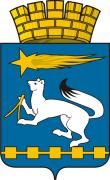 АДМИНИСТРАЦИЯ ГОРОДСКОГО ОКРУГА НИЖНЯЯ САЛДАП О С Т А Н О В Л Е Н И Е30.10.2013                                                        		        	 № 1062Нижняя СалдаО признании утратившим силу постановления администрации городского округа Нижняя Салда от 23.03.2011  № 229 «Об утверждении административного регламента по предоставлению государственной услуги «Предоставление компенсаций расходов на оплату жилых помещений и коммунальных услуг»  	В соответствии с Федеральным законом от 27 июля 2010 года № 210-ФЗ «Об организации предоставления государственных и муниципальных услуг», Приказом Министерства социальной политики Свердловской области от 27 июня 2012г. N610 "Об утверждении Административного регламента по предоставлению органами местного самоуправления муниципальных образований Свердловской области государственной услуги по предоставлению отдельным категориям граждан компенсаций расходов на оплату жилого помещения и коммунальных услуг", на основании письма Первого Заместителя Председателя Правительства Свердловской области от 11.10.2013 года № 01-01-91/16711, администрация городского округа Нижняя Салда          ПОСТАНОВЛЯЕТ:                                                                                            1. Признать утратившим силу постановление администрации городского округа Нижняя Салда от 23.03.2011 № 229 «Об утверждении административного регламента по предоставлению государственной услуги «Предоставление компенсаций расходов на оплату жилых помещений и коммунальных услуг».2. В дальнейшей работе руководствоваться административным регламентом,  утвержденным  Приказом Министерства социальной политики Свердловской области от 27 июня 2012г. N610 "Об утверждении Административного регламента по предоставлению органами местного самоуправления муниципальных образований Свердловской области государственной услуги по предоставлению отдельным категориям граждан компенсаций расходов на оплату жилого помещения и коммунальных услуг".3. Опубликовать настоящее постановление в газете «Городской вестник-Нижняя Салда» и разместить на официальном сайте городского округа Нижняя Салда.4. Настоящее постановление вступает в силу после его официального опубликования.5. Контроль над исполнением настоящего постановления возложить на заместителя главы администрации городского округа Нижняя Салда Третьякову О.В.Глава администрации городского округа                                                                              С.Н. Гузиков